Опорный мост для смотровой канавы ОМ-10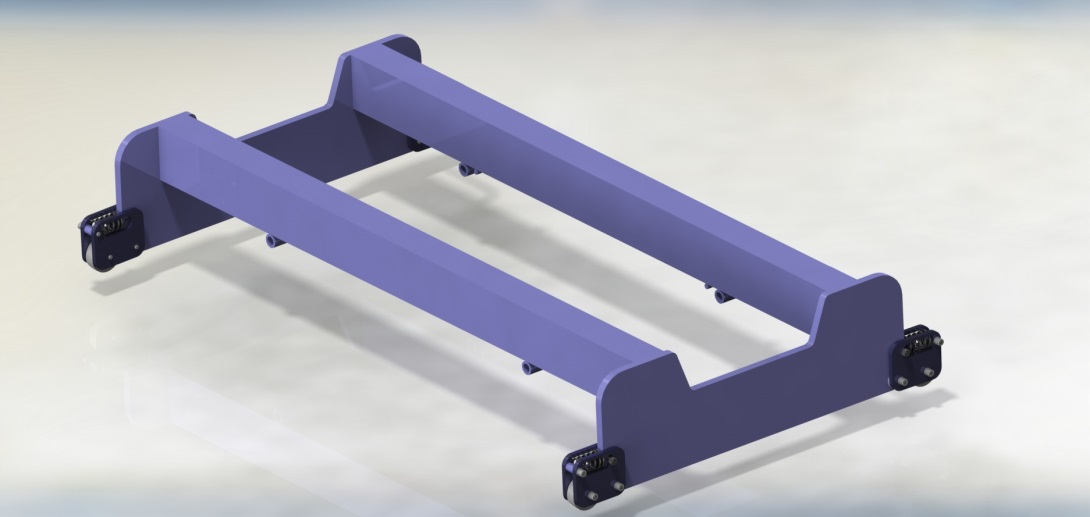 НАГРУЗКА  до 10т.НАЗНАЧЕНИЕ: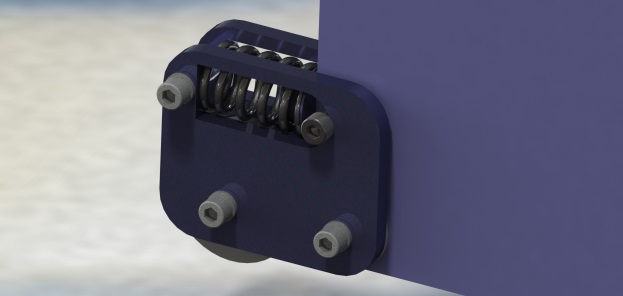 Обеспечение безопасной работы автослесаря под вывешенном автомобилем. Обеспечивает  устойчивое положение ремонтируемой машины в приподнятом состоянии.Эксплуатация ямного подъёмника (навесного или напольного) с опорным мостом позволяет одновременно обслуживать несколько автомобилей на одной смотровой канаве.Подпружиненные колесики  позволяют быстро и легко перемещать опорный мост вдоль ямы в нужное место. 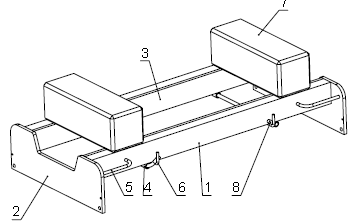 Опорные мосты оснащаются четырьмя деревянными брусками.Опорный мост изготавливается по размерам  смотровой канавы.Срок изготовления – до 4 недель.